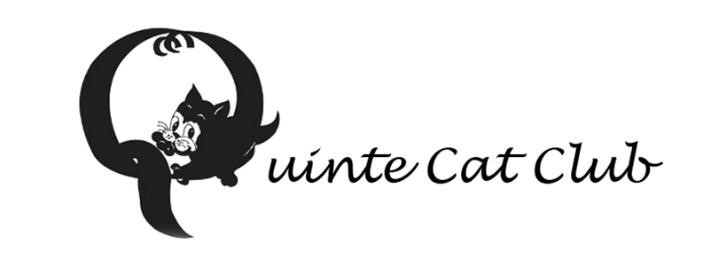 Invites you to attend their Annual ShowSunday, July 21st, 2019Travelodge by Wyndham Belleville11 Bay Bridge Rd., Belleville, Ontario** Two Bonus Rings in all Pedigree Classes – 7 Finals **** Household Pets will be Judged in 5 Finals **** Top 3 Best of Best will be award in all Classes **JUDGESKim Monkhouse – AB, PB, KBDiane Moreau – AB, CBHayley Boam – AB, CBNancy Kerr – AB, KBNancie Belser (CFF) – AB, PBENTRY FEES:  First Entry (including catalog)	$65.00Second Entry (same owner)	$60.00Free Double Cage (single side) with 3rd, 5th or 7th EntryCAGELESS SHOW – Bring your own or HHP exhibitors $10 rental of metal cageOTHER FEES:  Each extra ½ cage available (exhibitors only)	$25.00End of Row Benching	$25.00Business card in Catalog	$10.00Marked Catalog 	$20.00Finals Only	$10.00NSF Cheque	$50.00CLOSING DATE:  MUST be Received by Saturday, July 13th, 2019Exhibitors are responsible for confirming arrival of email or mailed entries with Entry Clerk.  Please make cheques payable to Quinte Cat Club, e-transfers to Jo Anne Lynch at tabbiaymaine.coon@sympatico.ca using password quintecc.RULES FOR KITTENS, CATS OR ALTERS THAT ARE NOT REGISTEREED: see CCA Show Rules (Art 4, Sec2b(v) and Art.6, Sec 3d for details on Listed Open Number (LON) and Registration Pending Number (RPN or contact CCA office for more information.  Household Pets, aged 6 months and over must be spayed or neutered.  No kitten under the age of 3 months is allowed to be present in the show hall (Registration papers may be requested as proof of age).  Litter will be supplied – please bring your own litter pans.  The approximate sizes for a single cage are 21” x 21” x 21.”  All cages must be covered on all sides except the front for the cat’s protection and security.  CCA offers a rush service registration, please contact the CCA Office for more information.VETERINIAN: There will be no veterinary check-in prior to the show.  Vaccination certificates of all cats in the show hall must be kept up to date and could be requested by the show manager.  All cats or kittens for sale MUST have an up-to-date vaccination record and must also be CCA litter registered – both documents could be requested by a member of the show committee.OFFICIAL:  This show shall be sanctioned by the Canadian Cat Association and all its rules and regulations shall be observed and printed from http://www.cca-afc.com RULES & REGULATIONS:  This show shall be sanctioned by the Canadian Cat Association and all its rules and regulations shall be maintained.  A copy of the Show Rules and Classifications are available on the Canadian Cat Association website: http://www.cca-afc.com OR by sending your request to Canadian Cat Association, 5045 Orbitor Drive, Building 12, suite 102, Mississauga, ON, L4W 4Y4.No liability shall attain to the club conducting or sponsoring a show in the event of loss or damage to a cat or container.  This applies to the Show Committee or to any individual member of the club.Exhibitors are responsible for a correct description of their entries and must abide by their own errors.  Cats wrongfully entered in a cat show cannot receive prizes in these classes except for the discretion of the Show Committee when an error is the exhibitors.No cat may be withdrawn or entry fees withheld after the closing date of the show.Failure of payment for entries disqualifies the exhibitor and all their cats from future sanctioned shows until all debts are paid to the club(s) involved.SHOW HOTELS:  Travelodge, 11 Bay Bridge Road, Belleville, 613-968-3411 – 10 rooms held to June 20th and then released.  $139.00 – phone Travelodge directly and book under CAT0720.  Comfort Inn, 200 N Park Street, Belleville 613-966-7703 – block held until June 10th and then released.  $135.00, 2 night minimum – phone Comfort Inn directly and book under CAT SHOW.LISTED ENTRIES:  Please refer to Article 4, Section 2b(v) and Article 6, Section 3d of the CCA Show Rules for complete explanation.  ADULT cats entered in Championship or Premiership classes must be registered with CCA or with a Listed Open Number (LON) or Registration Pending Number (RPN).  A LON is $11 and must be obtained from the CCA office and is valid for one weekend only.  A RPN is $22 and must be obtained from the CCA office and is valid for 30 days from the first day of its first show.  (NOTE:  LON entries cannot transfer to Champion or Premier until registered with CCA.  Points won will be banked and applied to entry once it is registered.  RPN entries can transfer to the next title class during the 30-day limit but must be registered with CCA to receive certificate confirmation.)  The show entry form and entry fee must be sent to the Entry Clerk, who will hold it until notified by the CCA with the LON or RPN mummer, at which time the entry will be processed provided that entries have not closed.KITTENS:  Unregistered kittens which are registerable in CCA (i.e., a recognised breed with allowed ancestry) can be shown without purchasing a listing number.  Such kittens will be entered in the show catalogue and compete normally, but will not be scored for regional or national points.  Only CCA litter registered, CCA individually registered, or kittens with a Registration Pending Number ($22) will be scored.  Kittens entered with a CCA litter number or RPN must be registered with CCA by the end of the show season (April 30) to qualify for Regional or National Awards.HOUSEHOLD PETS:  Must be 4 months of age or older.  Cats 6 months or older MUST be neutered or spayed but NOT DECLAWED.  (De-clawed cats may not enter any class in the show.)  Household pets recorded with CCA are eligible for titles and Regional/National scoring.KITTENS FOR SALE:  Exhibitor must have at least one entry in show to obtain a “Sales Cage.”  Kittens for sale must be 3 calendar months of age or older and must provide proof of vaccination to be in the show hall.  Owners MUST have CCA litter registration on hand to verify age of kittens for sale; failure to provide the CCA litter registration will result in the breeder/agent an all their entries to leave the show hall.  No refunds will be issued.  No kittens or cats may be sold at the show WITHOUT a “Sales Cage.”  KITTENS SOLD FROM THE SHOW MUST LEAVE THE SHOW HALL IN A CARRIER AND BE ESCORTED BY THE BREEDER/AGENT.NON-VETTED SHOW:  Entries are expected to have current vaccinations and to be free from fleas, ear mites, fungus and disease (see Article 7, Section 1 & 2).  All claws must be clipped prior to benching.  US exhibitors are reminded that proof of rabies inoculation is required in order to enter Canada.  Any cat that is found to be ill will be removed from the show hall along with any entries they may be travelled with.LITTER:  The Club will provide litter.  Please bring cat food, dishes, can opener, and a litter pan for your cat.EXHIBITOR CHECK-IN:  All entries must check in with the Entry Clerk between 7:30 a.m. – 8:30 a.m.  Judging will begin at 9:00 a.m. SHARP.  Show hours are from 9:00 a.m. until 5:00 p.m.  Early departures MUST have permission to leave from the Show Manager in order not to forfeit any wins.  Show hall and directions will be sent out with confirmation of entries.SCORING:  All eligible kittens, championship premiership and household pet entries will be scored for all Canadian and Regional Awards.  In order to receive an award the entry must be registered with CCA by the end of the show season.NOVICE EXHIBITORS:  For your protection, all cats should be brought to the show hall in a carrier. Be sure to bath and groom your cat a day or two prior to the show, so that you are able to present it in the best possible condition.  Be sure to bring grooming aids, litter pan, food, dishes and cage curtains.  Single cage size is approximately 21” x 21” x 21.” Curtails can consist of decorated boards, bath towels, or other material (should not be transparent); plus a mat, towel, or other soft material for the cage floor.  If you are a novice exhibitor, please indicate this on your entry form, so the club can provide you with extra assistance.ITEMS FOR SALE:  Exhibitors may NOT sell items from their cage or benching area.CCA ENTRY FORM:  Visit CCA website  http://www.cca-afc.com or request from Entry Clerk.ENTRY CLERK:SHOW COORDINATOR & INFORMATIONKim LangilleJo Anne Lynch43 Trites Road, Unit 6tabbiaymaine.coon@sympatico.caRiverview N.B.  E1B 2V5VENDORS BOOTHS:Tel: 506-878-0384Eleanor Hodgson eleanorjhodgson@gmail.comKim.langille@unb.ca